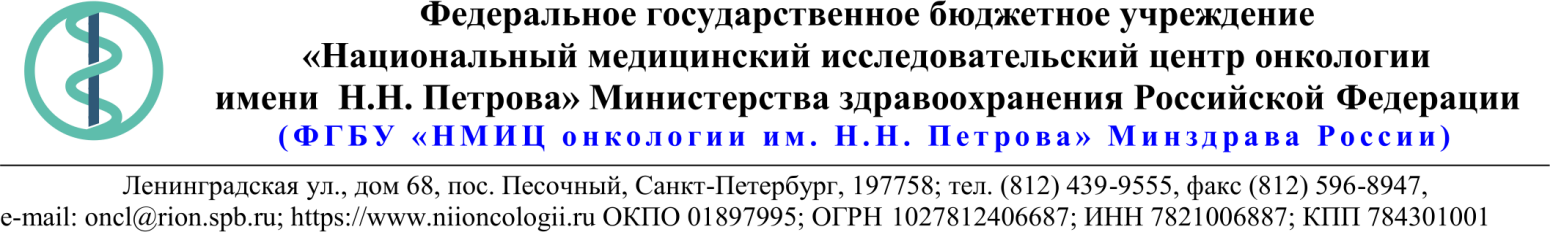 Основные требования:СПЕЦИФИКАЦИЯПоставка Сервера (Тип 1) в п.1 настоящего ТЗ включает сервис по установке, настройке серверов на территории Заказчика, в составе:Разработка и утверждение плана работ по установке оборудования. Утверждение дизайн-проекта. Согласование времени проведения работ;Проверка готовности инфраструктуры;Установка оборудования;Каблирование;Проверка работоспособности;Настройка IP адресов;Обновление микрокода на всех компонентах решения до уровня, рекомендованного производителем оборудования;Предоставление консультаций по подключению коммутаторов к ядру сети (ToR);Установка управляющего программного обеспечения для централизованного управления, обновления и мониторинга серверов;Ознакомление представителей Заказчика с результатами проделанной работы и базовыми навыками администрирования систем;Передача отчетности по сделанным настройкам и плана подключения оборудования;Поставщик обязан продемонстрировать Заказчику полностью работоспособный сервер (согласно условиям ТЗ).Поставка Дисковой полки (Тип 1) в п.2 настоящего ТЗ включает сервис по установке, настройке и подключению к существующей системе хранения Dell Storage SCv2020, в составе:Проверка готовности объекта и планирование развертывания;Обсуждение с Заказчиком технических требований к объекту (Проверка типа стойки, типа направляющих и соблюдения требований к пространству; Проверка требований к источнику питания; Проверка требований к сети); Проверка соответствия существующей среды минимальным требованиям к оборудованию и программному обеспечению для решения; Создание эффективного плана разработки и внедрения в соответствии с конфигурацией оборудования и программного обеспечения Заказчика (Определение/подтверждение соответствия конфигурации минимальным требованиям к оборудованию и программному обеспечению для среды); Планирование обновления программного обеспечения; Определение и документирование параметров сети, таких как IP-адреса, адреса шлюзов, имена узлов, параметры SNMP, NTP и DNS; Определение конфигурации и распределения пространства системы хранения: Пулы, тома и/или профили хранения; Установка аппаратного обеспечения;Распаковка и осмотр оборудования; Установка в стойку, закрепление и/или размещение устройства и компонентов; Подключение и прокладывание кабелей питания; Подключение и прокладывание кабелей передачи данных; Нанесение предоставляемой заказчиком маркировки на новые устанавливаемые кабели; Включение оборудования; Проверка индикаторов ошибок и наличия очевидных проблем;Установка и конфигурирование системного ПО:- Конфигурирование системы хранения данных;- Конфигурирование дисков; - Конфигурирование пулов, томов и/или профилей хранения; - Конфигурирование расписания моментальных снимков не более чем для 4 томов;- Создание и конфигурирование томов и/или виртуальных дисков (Назначение томов и/или виртуальных дисков серверам; Разделение и форматирование назначенных томов и/или виртуальных дисков).Поставщик обязан продемонстрировать Заказчику полностью работоспособную дисковую полку (согласно условиям ТЗ).Поставка Дисковой полки (Тип 2) в п.3 настоящего ТЗ включает сервис по установке, настройке и подключению к существующей системе хранения Dell Storage SC5020, в составе:Проверка готовности объекта и планирование развертывания;Обсуждение с Заказчиком технических требований к объекту (Проверка типа стойки, типа направляющих и соблюдения требований к пространству; Проверка требований к источнику питания; Проверка требований к сети); Проверка соответствия существующей среды минимальным требованиям к оборудованию и программному обеспечению для решения; Создание эффективного плана разработки и внедрения в соответствии с конфигурацией оборудования и программного обеспечения Заказчика (Определение/подтверждение соответствия конфигурации минимальным требованиям к оборудованию и программному обеспечению для среды); Планирование обновления программного обеспечения; Определение и документирование параметров сети, таких как IP-адреса, адреса шлюзов, имена узлов, параметры SNMP, NTP и DNS; Определение конфигурации и распределения пространства системы хранения: Пулы, тома и/или профили хранения; Установка аппаратного обеспечения;Распаковка и осмотр оборудования; Установка в стойку, закрепление и/или размещение устройства и компонентов; Подключение и прокладывание кабелей питания; Подключение и прокладывание кабелей передачи данных; Нанесение предоставляемой заказчиком маркировки на новые устанавливаемые кабели; Включение оборудования; Проверка индикаторов ошибок и наличия очевидных проблем;Установка и конфигурирование системного ПО:- Конфигурирование системы хранения данных;- Конфигурирование дисков; - Конфигурирование пулов, томов и/или профилей хранения; - Конфигурирование расписания моментальных снимков не более чем для 4 томов;- Создание и конфигурирование томов и/или виртуальных дисков (Назначение томов и/или виртуальных дисков серверам; - Разделение и форматирование назначенных томов и/или виртуальных дисков).Поставщик обязан продемонстрировать Заказчику полностью работоспособную дисковую полку (согласно условиям ТЗ).Поставка Системы хранения данных в п.4 настоящего ТЗ включает сервис по установке, настройке и подключению к существующим полкам Dell MD1200, в составе:Проверка готовности объекта и планирование развертывания;Обсуждение с Заказчиком технических требований к объекту (Проверка типа стойки, типа направляющих и соблюдения требований к пространству; Проверка требований к источнику питания; Проверка требований к сети); Проверка соответствия существующей среды минимальным требованиям к оборудованию и программному обеспечению для решения; Создание эффективного плана разработки и внедрения в соответствии с конфигурацией оборудования и программного обеспечения Заказчика (Определение/подтверждение соответствия конфигурации минимальным требованиям к оборудованию и программному обеспечению для среды); Планирование обновления программного обеспечения; Определение и документирование параметров сети, таких как IP-адреса, адреса шлюзов, имена узлов, параметры SNMP, NTP и DNS; Определение конфигурации и распределения пространства системы хранения: Пулы, тома и/или профили хранения; Установка аппаратного обеспечения;Распаковка и осмотр оборудования; Установка в стойку, закрепление и/или размещение устройства и компонентов; Подключение и прокладывание кабелей питания; Подключение и прокладывание кабелей передачи данных; Нанесение предоставляемой заказчиком маркировки на новые устанавливаемые кабели; Включение оборудования; Проверка индикаторов ошибок и наличия очевидных проблем;Установка и конфигурирование системного ПО:- Конфигурирование системы хранения данных;- Конфигурирование дисков; - Конфигурирование пулов, томов и/или профилей хранения; - Конфигурирование расписания моментальных снимков не более чем для 4 томов;- Создание и конфигурирование томов и/или виртуальных дисков (Назначение томов и/или виртуальных дисков серверам; - Разделение и форматирование назначенных томов и/или виртуальных дисков);Поставщик обязан продемонстрировать Заказчику полностью работоспособную систему хранения данных (согласно условиям ТЗ).* Значения заполняются контрагентом при формировании КПТребования к оформлению коммерческих предложений (КП)КП должно содержать:Наименование заказчика, контактные данные.Описание объекта закупки в соответствии с ЗКПСведения, необходимые для определения идентичности или однородности товара (работы, услуги) предлагаемых поставщиком в соответствии с ЗКПАктуальные на момент запроса цены товара (работ, услуг), технические характеристики и прочие данные, в том числе условия поставки и оплаты, полностью соответствующие указанным в ЗКП;КП оформляется на официальном бланке поставщика и должно включать в себя следующую информацию: Идентификационный (регистрационный номер) и дату ЗКП;Полные реквизиты организации;КП заверяется «живой» печатью и подписью руководителя организации или уполномоченного лица.Проведение данной процедуры сбора информации не влечет за собой возникновения каких-либо обязательств заказчика.Из коммерческого предложения должна однозначно определяться предлагаемая цена единицы товара, работы, услуги и общая цена контракта, с учетом налогов, на условиях, указанных в запросе, а также срок действия предложения. 16.04.2019№10.7-05/274Ссылка на данный номер обязательна!Ссылка на данный номер обязательна!Ссылка на данный номер обязательна!Ссылка на данный номер обязательна!Ссылка на данный номер обязательна!Ссылка на данный номер обязательна!Ссылка на данный номер обязательна!Запрос Коммерческого предложенияЗапрос Коммерческого предложенияЗапрос Коммерческого предложенияЗапрос Коммерческого предложенияЗапрос Коммерческого предложенияЗапрос Коммерческого предложенияЗапрос Коммерческого предложенияПоставка серверов и дисковых полокПоставка серверов и дисковых полокПоставка серверов и дисковых полокПоставка серверов и дисковых полокПоставка серверов и дисковых полокПоставка серверов и дисковых полокПоставка серверов и дисковых полокАдрес оказания услуг:Санкт-Петербург, пос. Песочный, ул. Ленинградская, д.68Предполагаемый срок проведения закупки04.2019Требования к порядку оказания услугУказано в ТЗСтруктура цены (расходы, включенные в цену товара)Стоимость товара должна включать в себя: все расходы, связанные с поставкой товара, все накладные расходы Поставщика, связанные с исполнением обязательств по Контракту, включая уплату налогов, сборов и иных платежейМаксимальное количество партий товара/этапов оказания услугПоставка товара может осуществляться партиями, но не более чем 3 (тремя)Максимальный срок поставки товара (одной партии товара) / выполнения этапа оказания услугОбщий срок поставки всех партий товара не может превышать 50 календарных дней с даты заключения контрактаМинимальные требования к сроку гарантии качества товара (сроку годности товара) или оказанных услуг12 календарных месяцевТребования к предоставляемым лицензиям, сертификатам или иным документам-Порядок и сроки оплатыОплата производится в течение 30 (тридцати) календарных дней с даты подписания Заказчиком УПД или 15 (пятнадцати) рабочих дней, в случае размещения закупки у СМПСрок предоставления ценовой информации19.04.2019п/нНаименование ТовараТехнические характеристики ТовараКол-во (шт.)Цена за ед. (руб., с НДС)Стоимость (руб., с НДС)1.СерверСервер Dell PowerEdge R640 (или эквивалент): 3п/нНаименование ТовараТехнические характеристики ТовараКол-во (шт.)Цена за ед. (руб., с НДС)Стоимость (руб., с НДС)2.Дисковая полка (тип 1)Дисковая полка Dell Storage SC100 Enclosure (или эквивалент):1 п/нНаименование ТовараТехнические характеристики ТовараКол-во (шт.)Цена за ед. (руб., с НДС)Стоимость (руб., с НДС)3.Дисковая полка (тип 2)Дисковая полка Dell Storage SC400 Enclosure (или эквивалент):1 п/нНаименование ТовараТехнические характеристики ТовараКол-во (шт.)Цена за ед. (руб., с НДС)Стоимость (руб., с НДС)4.Система хранения данныхСистема хранения данных Dell PowerVault MD3800f  (или эквивалент):1п/нНаименование ТовараТехнические характеристики ТовараКол-во (шт.)Цена за ед. (руб., с НДС)Стоимость (руб., с НДС)5.Твердотельный накопительТвердотельный накопитель Dell 400-ARIT (или эквивалент):9п/нНаименование ТовараТехнические характеристики ТовараКол-во (шт.)Цена за ед. (руб., с НДС)Стоимость (руб., с НДС)6АдаптерАдаптер DELL Qlogic 2692 Dual Port 16Gb Fibre Channel HBA (или эквивалент):1